ANALISIS HUKUM TERHADAP PERATURAN BUPATI SERDANG BEDAGAI NOMOR 33 TAHUN 2020 TENTANG MEKANISME PENGANGKATAN DAN PEMBERHENTIAN PERANGKAT DESA DI DESA BANDAR BAYU KECAMATAN KOTARIH KABUPATEN SERDANG BEDAGAISKRIPSIOLEH :RISMANTO SIPAYUNG
185114050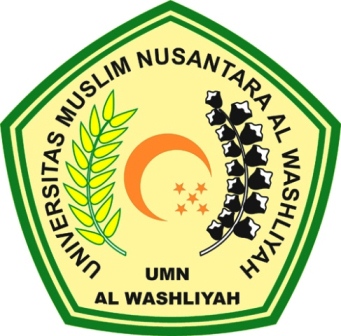 FAKULTAS HUKUMPROGRAM STUDI ILMU HUKUMUNIVERSITAS MUSLIM NUSANTARA AL WASHLIYAHMEDAN2023ANALISIS HUKUM TERHADAP PERATURAN BUPATI SERDANG BEDAGAI NOMOR 33 TAHUN 2020 TENTANG MEKANISME PENGANGKATAN DAN PEMBERHENTIAN PERANGKAT DESA DI DESA BANDAR BAYU KECAMATAN KOTARIH KABUPATEN SERDANG BEDAGAISKRIPSIDiajukan untuk memperoleh Gelar Sarjana Hukum pada Program Studi Hukum Fakultas Hukum Universitas Muslim Nusantara Al-WasliyahOLEH :RISMANTO SIPAYUNG
185114050FAKULTAS HUKUMPROGRAM STUDI ILMU HUKUMUNIVERSITAS MUSLIM NUSANTARA AL WASHLIYAHMEDAN2023